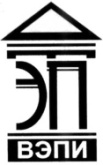 Автономная некоммерческая образовательная организациявысшего образования«Воронежский экономико-правовой институт»(АНОО ВО «ВЭПИ»)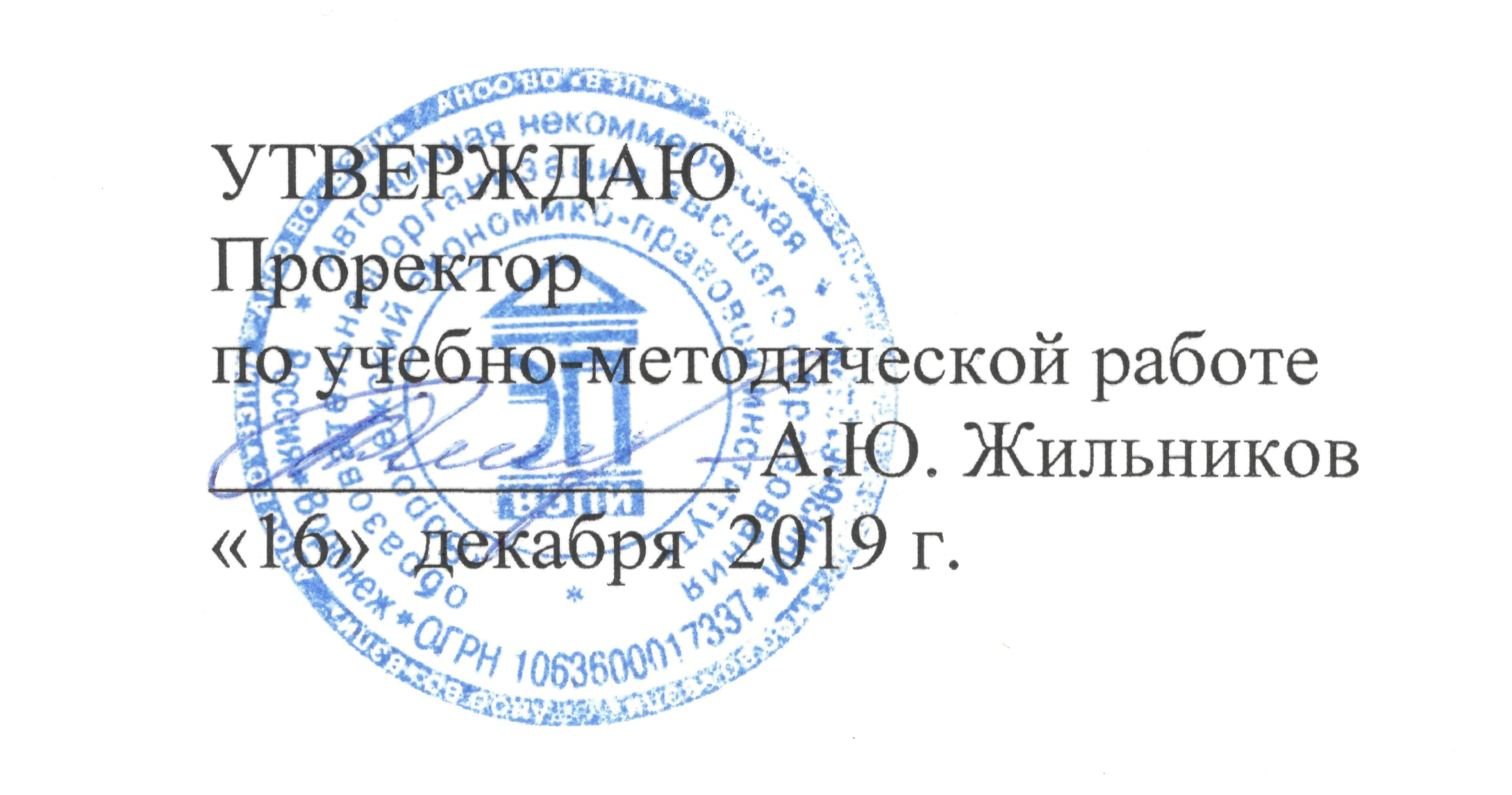 ФОНД ОЦЕНОЧНЫХ СРЕДСТВ ПО ДИСЦИПЛИНЕ (МОДУЛЮ)ФТД.В.03Подготовка публичной защиты ВКР(наименование дисциплины (модуля))	40.03.01 Юриспруденция	(код и наименование направления подготовки)Направленность (профиль) 	Гражданско-правовая		(наименование направленности (профиля))Квалификация выпускника 	Бакалавр		(наименование квалификации)Форма обучения 	Очная, очно-заочная, заочная		(очная, очно-заочная, заочная)Рекомендован к использованию Филиалами АНОО ВО «ВЭПИ»	Воронеж 2019Фонд оценочных средств по дисциплине (модулю) рассмотрен и одобрен на заседании кафедры Гражданского права и процесса.Протокол  от   «11»        декабря        2019 г.     № 3Фонд оценочных средств по дисциплине (модулю) согласован со следующими представителями работодателей или их объединений, направление деятельности которых соответствует области профессиональной деятельности, к которой готовятся обучающиеся: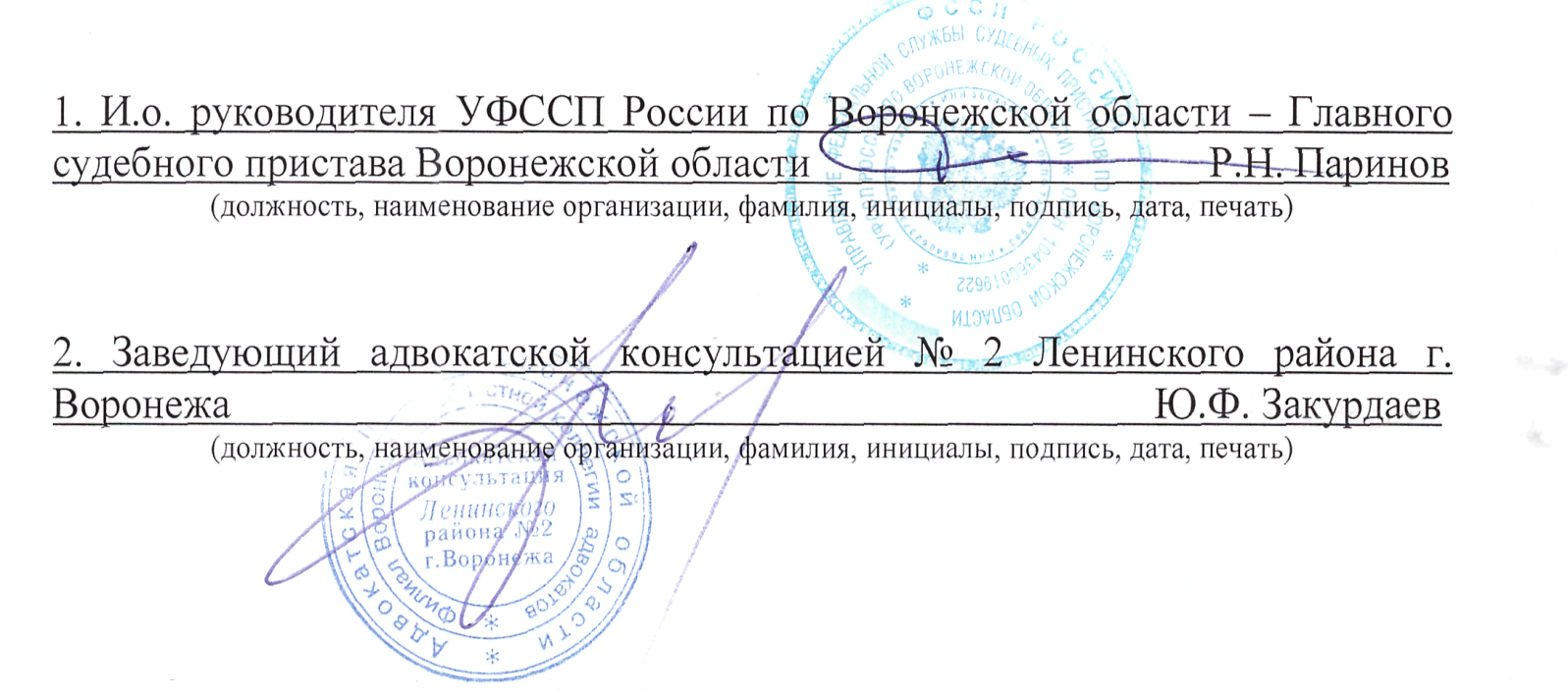 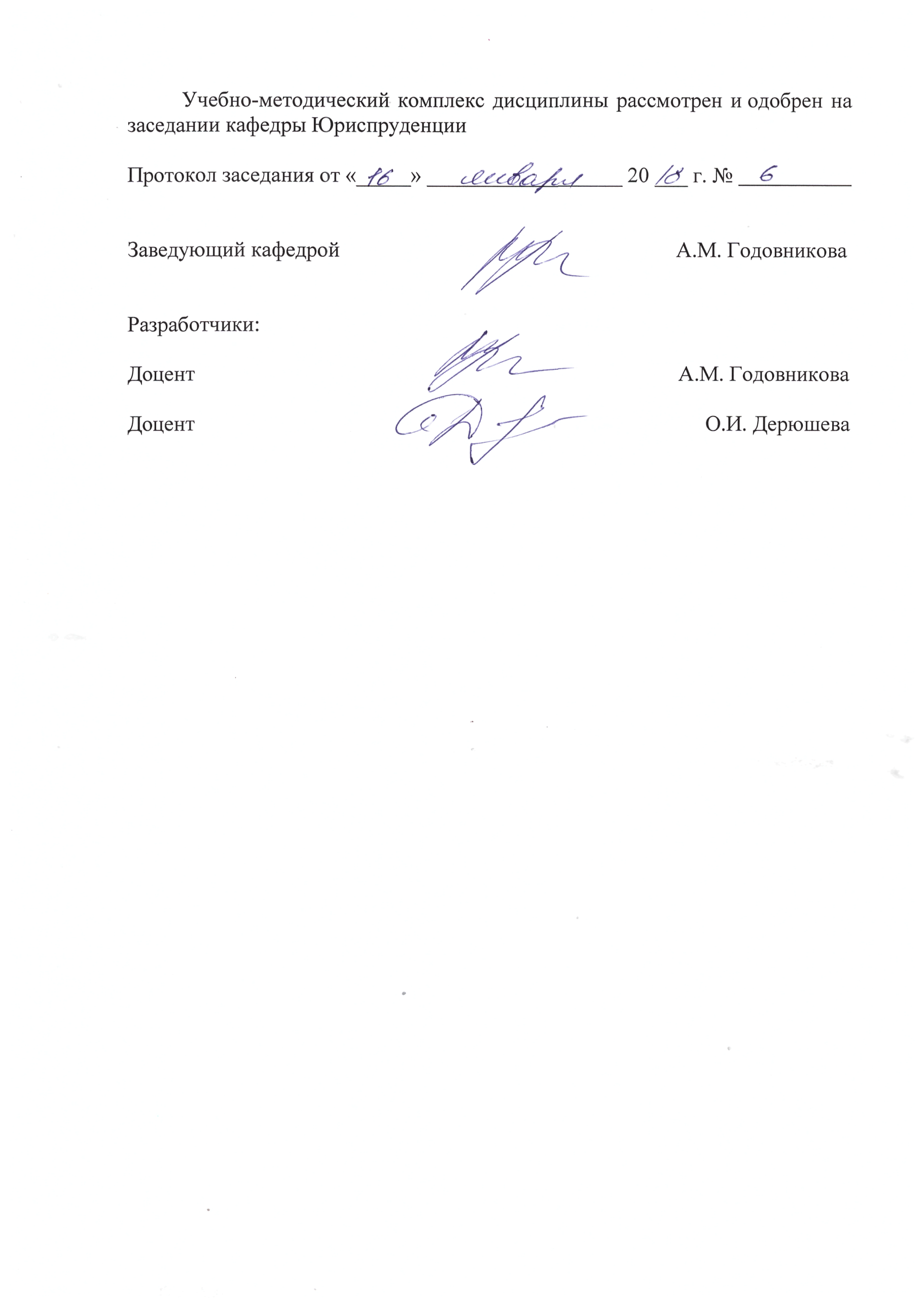 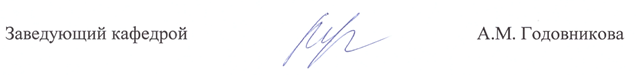 1. Перечень компетенций с указанием этапов их формирования в процессе освоения ОП ВОЦелью проведения дисциплины ФТД.В.03 Подготовка публичной защиты ВКР достижение следующих результатов обучения:В формировании данных компетенций также участвуют следующие дисциплины (модули), практики и ГИА образовательной программы 
(по семестрам (курсам) их изучения):- для очной формы обучения:- для очно-заочной формы обучения:- для заочной формы обучения:Этап дисциплины (модуля) ФТД.В.01 Подготовка публичной защиты ВКР в формировании компетенций соответствует:- для очной формы обучения – 8 семестру;- для очно-заочной формы обучения –семестрА.- для заочной формы обучения – 5 курс.2. Показатели и критерии оценивания компетенций на различных этапах их формирования, шкалы оцениванияПоказателями оценивания компетенций являются следующие результаты обучения:Порядок оценки освоения обучающимися учебного материала определяется содержанием следующих разделов дисциплины (модуля):Критерии оценивания результатов обучения для текущего контроля успеваемости и промежуточной аттестации по дисциплине1. Критерии оценивания устного ответа:Зачтено:Знает лексико-грамматический минимум по юриспруденции в объеме, необходимом для работы с текстами в процессе профессиональной юридической  деятельности,  порядок действия нормативных правовых актов и их применения в своей профессиональной деятельности. Умеет грамотно, аргументировано и ясно строить устную и письменную речь, анализировать  юридические факты и возникающие в связи с ними правовые отношения.Владеет навыками делового общения, навыками анализа различных правовых явлений, юридических фактов, правовых норм и правовых отношений, являющихся объектами профессиональной деятельности.- не зачтено – не соответствует критериям «зачтено».2. Критерии оценивания выполнения доклада:Зачтено:Знает лексико-грамматический минимум по юриспруденции в объеме, необходимом для работы с текстами в процессе профессиональной юридической  деятельности,  порядок действия нормативных правовых актов и их применения в своей профессиональной деятельности. Умеет грамотно, аргументировано и ясно строить устную и письменную речь, анализировать  юридические факты и возникающие в связи с ними правовые отношения.Владеет навыками делового общения, навыками анализа различных правовых явлений, юридических фактов, правовых норм и правовых отношений, являющихся объектами профессиональной деятельности.- не зачтено – не соответствует критериям «зачтено».3. Критерии оценивания ответа на зачете:Зачтено:Знает лексико-грамматический минимум по юриспруденции в объеме, необходимом для работы с текстами в процессе профессиональной юридической  деятельности,  порядок действия нормативных правовых актов и их применения в своей профессиональной деятельности. Умеет грамотно, аргументировано и ясно строить устную и письменную речь, анализировать  юридические факты и возникающие в связи с ними правовые отношения.Владеет навыками делового общения, навыками анализа различных правовых явлений, юридических фактов, правовых норм и правовых отношений, являющихся объектами профессиональной деятельности.- не зачтено – не соответствует критериям «зачтено».3. Типовые контрольные задания или иные материалы, необходимые для оценки знаний, умений, навыков и (или) опыта деятельности, характеризующих этапы формирования компетенцийВопросы для подготовки к государственному экзамену по дисциплине«Теория государства и права»Понятие и структура правоведения. Место теории государства и права в системе юридических наук.Теория государства и права как юридическая наука: понятие, объект и предмет. Современная структура теории государства и права.Методология, принципы и функции теории государства и права.Понятийно-категориальный и терминологический аппарат правоведения и роль теории государства и права в его формировании.Происхождение государства: проблема плюрализма научных подходов и основные теории происхождения государства.Современные представления об экономических и социальных предпосылках возникновения государства.Исторические типы государства и права: понятие, основные подходы к типологии.Понятие и признаки государства. Соотношение государства с другими институтами политической системы обществаСущность и социальное назначение государства: основные современные концепции.Государственная власть: понятие и соотношение с другими видами социальной власти, легальность и легитимность.Правовое государство: понятие, возникновение и развитие концепции.Основные характеристики и принципы правового государства.Проблемы и перспективы формирования правового государства в России.Гражданское общество: понятие и сущность, соотношение с государством. Гражданское общество в современной России.Форма государства: понятие, элементы. Особенности формы современного российского государства.Форма правления: понятие, виды.Форма государственного устройства: понятие, виды.Формы государственных объединений.Государственный (политический) режим: понятие, виды.Государственный механизм (аппарат): понятие, структура, признаки и принципы.Теория (принцип) разделения властей: история возникновения и современный взгляд.Органы государства: понятие, признаки, виды.Представительные органы государственной власти: понятие, виды, функции.Государственные органы исполнительной власти: понятие, виды, функции.Государственные органы судебной власти: понятие, виды, функции.Понятие и соотношение государственного управления и местного самоуправления.Функции государства: понятие, виды, формы осуществления.Причины и закономерности происхождения права: современные научные взгляды на проблему.Основные концепции правопонимания.Понятие и сущность права: современные подходы. Объективное и субъективное право.Право и государство: проблема соотношения. Пределы вмешательства государственного регулирования в жизнь личности и общества.Социальная ценность, принципы и функции права.Права человека: понятие, подходы к их природе. Современная концепция прав человека в соответствии с международными стандартами.Юридические гарантии прав человека. Способы защиты прав и свобод человека и гражданина.Правовой статус личности: понятие, виды. Особенности правового статуса личности в современной России.Социальные нормы: понятие, признаки, виды. Соотношение права с другими видами социальных регуляторов.Проблемы соотношения и взаимодействия права и морали.Правовое регулирование: понятие, особенности. Предмет и метод правового регулирования.Механизм правового регулирования: понятие, элементы и стадии. Проблема повышения эффективности правового регулирования.Типы и режимы правового регулирования.Источники (формы) права: понятие, соотношение внешней и внутренней форм права, способы правообразования.Виды источников права.Нормативные правовые акты: понятие, характерные черты, виды.Закон как вид нормативных правовых актов: понятие, виды и их соотношение по юридической силе.Юридические (судебные) прецеденты как источник права. Роль судебной практики в развитии современного российского права.Правотворчество: понятие, функции и виды.Принципы и стадии правотворческой деятельности.Правовая система: понятие, структура, виды. Проблема типологии правовых систем.Романо-германская правовая семья: общая характеристика. Англо-саксонская правовая семья: общая характеристика.Социалистическая правовая семья: общая характеристика. Правовые системы стран Азии и Африки: общая характеристика.Правовые системы постсоветских государств: общая характеристика. Особенности правовой системы современной России.Соотношение национального и международного права. Основные направления и проблемы правовой глобализации.Система права: понятие, структура, критерии деления на отрасли. Особенности современной российской системы права.Частное и публичное право: понятие, соотношение.Материальное и процессуальное право: понятие, соотношение.Систематизация законодательства: понятие и формы. Отличия системы права от системы законодательства.Нормы права: понятие, признаки, виды.Структура правовой нормы: понятие, элементы. Теоретические подходы к структуре правовой нормы.Соотношение нормы права и статьи нормативного акта. Способы (приемы) изложения элементов правовой нормы в статьях нормативных правовых актов.Действие правовой нормы во времени, в пространстве и по кругу лиц.Реализация права: понятие, формы.Правоприменение как особая форма реализации права: признаки, виды стадии.Акты применения правовых норм: понятие, характерные черты, виды.Юридическая техника: понятие, виды. Юридические акты (документы).Юридический процесс: понятие, характерные черты, виды.Толкование права: понятие функции, способы.Виды толкования норм права. Акты толкования права.Правоотношение: понятие, признаки, виды. Общая характеристика структуры правоотношения.Субъекты правоотношения как элемент его структуры: понятие, виды, правосубьектность.Объект правоотношения: понятие, виды. Теории объекта правоотношения.Содержание правоотношения.Юридические факты и юридические составы. Правовые презумпции и фикции.Пробелы в праве. Применение права по аналогии.Правомерное поведение: понятие, особенности, виды.Правонарушение: понятие, признаки, виды. Общая характеристика состава правонарушения. Предупреждение и профилактика правонарушений.Объект и объективная сторона как элементы состава правонарушения.Субъект и субъективная сторона как элементы состава правонарушения.Государственное принуждение: понятие, функции, виды. Общая характеристика меры государственного принуждения.Юридическая ответственность: понятие, признаки, основания.Цели, функции, принципы и презумпции юридической ответственности. Обстоятельства, исключающие юридическую ответственность и основания освобождения от юридической ответственности.Виды юридической ответственности.Правосознание: понятие, структура и функции.Виды правосознания. Деформации правосознания.Правовая культура: понятие, структура, виды. Правовое воспитание: понятие, цели, задачи, система.Законность: понятие и основное содержание, гарантии.Правопорядок: понятие, признаки, структура, соотношение с общественным порядком и законностью.Вопросы для подготовки к государственному экзамену по дисциплине «Гражданское право»Предмет гражданского права. Метод гражданского права. Функции и принципы гражданского права.Понятие гражданского правоотношения и его особенности. Структура гражданского правоотношения (субъекты, объекты, содержание).Правоспособность граждан. Дееспособность граждан. Категории граждан в зависимости от дееспособности. Основания и последствия признания гражданина безвестно отсутствующим или объявления гражданина умершим.Понятие и признаки юридического лица как субъекта гражданского права. Способы и порядок образования юридических лиц. Способы прекращения юридических лиц. Виды и порядок реорганизации юридического лица. Понятие и порядок  ликвидации юридического лица.Хозяйственные товарищества: понятие, виды, особенности правового статуса.Хозяйственные общества: понятие, виды, особенности правового статуса.Некоммерческие корпоративные организации: понятие, виды, особенности правового статуса.Некоммерческие унитарные организации: понятие, виды, особенности правового статуса.Понятие и виды объектов гражданских прав.Классификация вещей.Ценные бумаги как объекты гражданских прав: понятие, признаки, виды.Нематериальные блага и их защита.Понятие, виды и форма сделок. Недействительность сделки. Последствия недействительности сделки.Понятие, структура и виды представительства в гражданском праве. Доверенность. Ее форма и срок.Понятие, значение, виды сроков исковой давности. Применение сроков исковой давности. Требования, на которые исковая давность не распространяется.Приостановление, перерыв и восстановление сроков исковой давности.Понятие и содержание права собственности. Субъекты и объекты права собственности. Бремя собственности. Способы возникновения и прекращение права собственности.Понятие и основания возникновения общей собственности. Владение, пользование и распоряжение имуществом, находящимся в общей собственности.Право собственности и другие вещные права на землю. Права на земельный участок. Право собственности и другие вещные права на жилые помещения. Право хозяйственного ведения и оперативного управления: субъекты, объекты, содержание.Понятие и система гражданско-правовых способов защиты права собственности и иных вещных прав. Понятие и структура обязательств. Виды обязательств. Понятие и принципы исполнения обязательств.Понятие, виды и особенности способов обеспечения исполнения обязательств.Неустойка: ее виды и значение.Залог как способ обеспечения исполнения обязательства. Отдельные виды залога.Поручительство и независимая гарантия, как способы обеспечения обязательств.Понятие гражданско-правовой ответственности, ее признаки и виды. Формы гражданско-правовой ответственности. Прекращение обязательств: основания  и способы.Понятие и условия гражданско-правового договора. Содержание договора. Заключение договора.Понятие, общая юридическая характеристика, виды договора купли-продажи. Особенности договора розничной купли-продажи. Особенности договора поставки Особенности договора контрактации.Особенности договора энергоснабжения.Особенности договора купли-продажи предприятий.Особенности договора купли-продажи недвижимости.Понятие, общая юридическая характеристика, виды и значение договора ренты.Договор мены.Понятие, общая юридическая характеристика и виды договора дарения. Пожертвование.Договор ренты. Постоянная рента, пожизненная рента, пожизненное содержание с иждивением.Понятие, общая юридическая характеристика, виды договора аренды.Договор аренды зданий и сооружений.Аренда транспортных средств.Договор проката.Договор лизинга.Договор найма жилого помещения: понятие, общая характеристика.Договор ссуды.Договор подряда: понятие, общая юридическая характеристика. Особенности договора бытового подряда. Особенности договора строительного подряда.Обязательства по возмездному оказанию услуг. Договор возмездного оказания услуг.Договор перевозки: понятие, общая юридическая характеристика. Договор перевозки  пассажиров и багажа.Кредитный договор. Товарный и коммерческий кредит.Договор финансирования под уступку денежного требования (факторинг).Договор банковского вклада.Договор банковского счета. Виды счетов.Понятие расчетных отношений. Основные формы расчетов.Понятие, общая юридическая характеристика и элементы договора хранения.  Специальные виды хранения.Страхование. Договор страхования. Договор поручения. Действия в чужом интересе без поручения. Договор комиссии. Договор доверительного управления имуществом. Договор простого товарищества.Договор коммерческой концессии.Обязательства вследствие публичного обещания награды. Конкурс. Проведение игр и пари.Понятие обязательств из причинения вреда. Основания и условия ответственности за причинение вреда.Понятие морального вреда. Основания компенсации морального вреда.Наследование: понятие и значение. Субъекты наследственного правоотношения. Основания наследования. Наследование по закону.Наследование по завещанию.Принятие наследства. Оформление наследственных прав. Отказ от наследства и его правовые последствия.  Наследование отдельных видов имущества ( вкладов в банках, предметов домашней обстановки и обихода, долей (акций, паев) в коммерческих юридических лицах, предприятий, земельных участков и др.Право на результаты интеллектуальной деятельности и  средства индивидуализации. Авторское право. Права смежные с авторскими.Исключительные права на изобретение, полезные модели и промышленные образцы.Право на селекционное достижение.Права на средства индивидуализации юридических лиц, товаров, работ, услуг и предприятий.Право, подлежащие применению при определении правового положения лиц. Личный закон физического лица. Личный закон юридического лица.Право, подлежащее применению к имущественным и личным неимущественным отношениям.Типовые вопросы к государственной итоговой аттестации (публичной защите ВКР):1. Назовите основные ошибки, допускаемые при осуществлении правотворческой деятельности, закономерности влияния нормативных правовых актов низкого качества на складывающуюся социально-экономическую и политическую обстановку в стране, регионе; принципы правотворческой деятельности, работы по разработке проектов нормативных правовых актов.2. Укажите основные методы защиты чести и достоинства личности, прав и свобод человека и гражданина.3. Назовите основные права и свободы человека и гражданина, юридические средства обеспечения и защиты прав и свобод человека и гражданина при осуществлении прокурорского надзора, при защите гражданских прав.4. Почему важен процесс сознательной, самостоятельной, познавательной деятельности с целью совершенствования профессиональных качеств или навыков в трудовых правоотношениях.5. Охарактеризуйте роль государства и права в современном обществе; важность сохранения  и укрепления доверия общества к государству и праву; социальные задачи и ценностные ориентиры юридической профессии. 6. Назовите задачи юридического сообщества в сфере построения правового государства.7. Назовите сущность и содержание основных понятий и категорий в сфере гражданского законодательства.4. Методические материалы, определяющие процедуры оценивания знаний, умений, навыков и (или) опыта деятельности, характеризующих этапы формирования компетенцийПромежуточная аттестация обучающихся обеспечивает оценивание промежуточных и окончательных результатов обучения по дисциплине (модулю).Преподаватель доводит до сведения обучающихся на первом учебном занятии перечень вопросов, выносимых на промежуточную аттестацию, и критерии оценивания знаний, умений и навыков.Зачеты проводятся в день последнего в данном семестре занятия по соответствующей дисциплине (модулю) в соответствии с рабочей программой.Зачеты служат формой проверки освоения учебного материала дисциплины (модуля).Результаты сдачи зачета оцениваются по шкале: «зачтено», «не зачтено».В целях поощрения обучающихся за систематическую активную работу на учебных занятиях и на основании успешного прохождения текущего контроля и внутрисеместровой аттестации допускается выставление зачетной оценки без процедуры сдачи зачета.Зачеты принимаются преподавателями, ведущим занятия по дисциплине (модулю).Зачет проводится в устной форме. Преподаватель имеет право задавать дополнительные вопросы в соответствии с рабочей программой дисциплины (модуля).Во время зачета с разрешения преподавателя обучающийся может пользоваться справочниками, таблицами, инструкциями и другими материалами. Обучающийся при подготовке ответа ведет необходимые записи, которые предъявляет преподавателю. При отказе обучающегося от ответа в зачетно-экзаменационную ведомость проставляется оценка «не зачтено».Результаты зачета заносятся в зачетно-экзаменационную ведомость. Если обучающийся не явился на зачет, в ведомости напротив фамилии обучающегося делается запись «не явился». Неявка на зачет без уважительной причины приравнивается к оценке «не зачтено».В зачетную книжку выставляется соответствующая оценка, полученная обучающимся. Оценка «не зачтено» в зачетную книжку не ставится. Заполнение зачетной книжки до внесения соответствующей оценки в ведомость не разрешается. Прием зачета у обучающегося прекращается при нарушении им дисциплины, использовании неразрешенных материалов и средств мобильной связи. В этом случае обучающемуся в зачетно-экзаменационную ведомость проставляется оценка «не зачтено».В случае несогласия обучающегося с оценкой, выставленной на зачете, он имеет право подать апелляцию.5. Материалы для компьютерного тестирования обучающихся в рамках проведения контроля наличия у обучающихся сформированных результатов обучения по дисциплинеОбщие критерии оцениванияВариант 1Номер вопроса и проверка сформированной компетенцииКлюч ответовЗадание № 1Вставьте пропущенное слово. Выпускная квалификационная работа – это научно - _________ труд обучающегося выпускного курса высшего учебного заведенияОтвет:исследовательскийЗадание № 2Автором ВКР является:Ответ:1. Обучающийся;2. Руководитель;3. Заведующий кафедрой;4. Обучающийся совместно с руководителем.Задание № 3Актуальность темы ВКР не включает:Ответ:1. Цели и задачи исследования;2. Аргументацию необходимости изучения данной темы с позиции теории или практики;3. Раскрытие степени изученности проблемы и отражение ее в специальной литературе;4. Обоснование темы и раскрытие потребности в специальном исследовании.Задание № 4Укажите верное утверждение. Объект исследования и предмет исследования тождественныОтвет:НеверноВерноЗадание № 5Требование к ВКР, которое сводится к обзору только тех источников, которые необходимы для раскрытия данной темы или решения данной проблемы:Ответ:1. Конкретность;2. Чёткость;3. Логичность;4. Аргументированность;5. Точность формулировок.Задание № 6Публичная защита ВКР предполагает:Ответ:1. Присутствие комиссии и администрации ВУЗа;2. Присутствие комиссии и работодателей;3. Присутствие только комиссии;4. Присутствие всех желающих.Задание № 7Роль руководителя при подготовке ВКР:Ответ:1. Соавтор;2. Редактор;3. Консультант;4. Корректор.Задание № 8Требования к государственной итоговой аттестации закреплены в:Ответ:1. Федеральном законе об образовании;2. Федеральном государственном образовательном стандарте высшего образования по соответствующему направлению подготовки;3. ГОСТ Р 7.0.4 – 2006;4. ГОСТ 7.0.5 – 2008.Задание № 9Укажите верное утверждение. Наименования глав и параграфов должны быть приведены в той же последовательности и в той же форме, что и в тексте ВКРОтвет:НеверноВерноЗадание № 10Текст ВКР печатается на одной стороне стандартной белой бумаги формата:Ответ:1. 420 на 594 мм;2. 210 на 297 мм;3. 105 на 148,5 мм;4. Любого формата.Задание № 11Размер полей страницы текста ВКР:Ответ:1. Левое - 30 мм, правое - 10 мм, верхнее и нижнее - 20 мм;2. Левое - 25 мм, правое - 15 мм, верхнее и нижнее - 10 мм;3. Левое - 40 мм, правое - 10 мм, верхнее и нижнее – 15 мм;4. Любые размеры.Задание № 12Не прошедшими итоговую государственную аттестацию считаются обучающиеся:Ответ:1. Предоставившие в установленный срок выпускные квалификационные работы;2. Получившие удовлетворительную оценку;3. Не защитившие ВКР по неуважительной причине.Задание № 13Выпускная квалификационная работа, наряду со сдачей государственного экзамена, является обязательным видом:Ответ:1. Государственной итоговой аттестации;2. Единого государственного экзамена;3. Дипломной работы;4. Государственного экзамена.Задание № 14Вставьте пропущенное слово. Подготовка и защита выпускной квалификационной работы - это ________ испытание всей целенаправленной учебной, научной, профессиональной работы выпускника Ответ:итоговоеЗадание № 15Тема выпускной квалификационной работы выбирается обучающимся и утверждается:Ответ:1. Руководителем;2. Выпускающей кафедрой института;3. Деканатом;4. Ректором.Задание № 16Укажите верное утверждение. Обучающийся не может самостоятельно выбрать любую из предлагаемых кафедрой тем выпускных квалификационных работОтвет:НеверноВерноЗадание № 17Стиль изложения ВКР:Ответ:1. Публицистический;2. Научный;3. Разговорный;4. Художественный.Задание № 18Требование к ВКР, которое состоит в смысловой связности и цельности отдельных частей текста:Ответ:1. Конкретность;2. Чёткость;3. Логичность;4. Аргументированность;5. Точность формулировок.Задание № 19Требование к ВКР, которое состоит в доказательности мыслей:Ответ:1. Конкретность;2. Чёткость;3. Логичность;4. Аргументированность;5. Точность формулировок.Задание № 20Определите порядок этапов процедуры публичной защиты ВКР:Ответ:1. Чтение отзыва и рецензии;2. Доклад обучающегося;3. Ответ обучающегося на вопросы;4. Вопросы членов комиссии.Порядок: 2, 1, 4, 3Задание № 21Правильное оформление ссылок на литературные источники закреплено в:Ответ:1. Федеральном законе об образовании;2. Федеральном государственном образовательном стандарте высшего образования по соответствующему направлению подготовки;3. ГОСТ Р 7.0.4 – 2006;4. ГОСТ Р 7.0.97-2016Задание № 22Права обучающихся закреплены в:Ответ:1. Федеральном законе об образовании 2. Федеральном государственном образовательном стандарте высшего образования по соответствующему направлению подготовки3. ГОСТ Р 7.0.4 - 2006 4. ГОСТ 7.0.5 - 2008Задание № 23Текст ВКР печатается шрифтом:Ответ:1. Tahoma;2. Cambria;3. Times new Roman;4. Любым шрифтом.Задание № 24Укажите верное утверждение. В конце заголовков ВКР ставится точкаОтвет:НеверноВерноЗадание № 25Вставьте пропущенное слово. В отзыве руководителя отражаются возможности и место _________ использования работы или ее отдельных частейОтвет:практическогоЗадание № 26ВКР выполняется:Ответ:1. Руководителем;2. Обучающимся;3. Обучающимся -выпускником.Задание № 27Титульный лист ВКР по счёту является:Ответ:1. Первой страницей;2. Второй страницей;3. Последней страницей;4. Без номера.Задание № 28Подготовка и защита выпускной квалификационной работы и направлена на определение уровня сформированности:Ответ:1. Знаний;2. Умений;3. Навыков;4. Компетенций.Задание № 29Укажите верное утверждение. Обучающимся может выбрать для научного исследования тему, не включенную в перечень, а также изменить название темы из предложенного списка, придав ей желаемую направленность, расширив или сузив предметное поле исследованияОтвет:НеверноВерноЗадание № 30Требование к ВКР, которое предусматривает определенную структуру изложения материала:Ответ:1. Конкретность;2. Чёткость;3. Логичность;4. Аргументированность;5. Точность формулировок.Задание № 31Требование к ВКР, которое исключает многозначное толкование высказываний авторов:Ответ:1. Конкретность;2. Чёткость;3. Логичность;4. Аргументированность;5. Точность формулировок.Задание № 32Определите порядок структурных элементов доклада на публичной защите ВКР:Ответ:1. Выводы и рекомендации;2. Цель и задачи исследования;3. Актуальность темы;4. Сущность рассматриваемого явления в рамках соответствующей отрасли.Порядок: 3, 2, 4, 1Задание № 33Укажите верное утверждение. Каждая глава ВКР начинается с новой страницыОтвет:НеверноВерноЗадание № 34ВКР может быть выполнена в форме дипломной работыОтвет:НеверноВерноЗадание № 35Расставьте структурные элементы ВКР в правильном порядке:Ответ:1. Основная часть;2. Библиографический список;3. Титульный лист;4. Оглавление.Порядок: 3, 4, 1, 2Задание № 36Закрепление за обучающимся темы выпускной квалификационной работы производится:Ответ:1. По его желанию;2. По его личному заявлению;3. По заявлению руководителя;4. По распоряжению декана.Задание № 37При оформлении ВКР необходимо руководствоваться:Ответ:1. Указаниями руководителя;2. Методическими указаниями по выполнению ВКР;3. Требованиями ГОСТа;4. Свободно оформлять.Задание № 38Характеристика работы обучающегося при выполнении ВКР даётся:Ответ:1. В рецензии;2. В отчёте об объёме заимствований;3. В отзыве руководителя;4. В отчёте председателя ГЭК.Задание № 39Укажите верное утверждение. Во время защиты возможно использование компьютерных презентаций, диаграмм, схем и другого наглядного материалаОтвет:НеверноВерноЗадание № 40В объём основного текста ВКР не входит:Ответ:1. Титульный лист;2. Оглавление;3. Заключение;4. Приложение.Вариант 2Номер вопроса и проверка сформированной компетенцииКлюч ответовЗадание № 1Обучающийся может быть не допущен к защите ВКР, если:Ответ:1. Работа отвечает требованиям, предъявляемым к выпускным квалификационным работам;2. Обучающийся в процессе подготовки выпускной квалификационной работы игнорировал рекомендации руководителя;3. Обучающийся устранил серьезные упущения и недостатки, указанные выпускнику при доработке;4. Высокое качество выполненной работы.Задание № 2Вставьте пропущенное слово. ВКР может рассматриваться как логическое продолжение ______ работыОтвет:курсовойЗадание № 3Распределение по времени выполнения наиболее важных этапов разработки выпускной квалификационной работы представляет собой:Ответ:1. Текущий график;2. Рабочий план;3. График защиты ВКР;4. План-задание.Задание № 4Вставьте пропущенное слово. Задачи исследования формулируются как вопросы, на которые должен быть получен ответ для достижения поставленных _______ исследованияОтвет:целейЗадание № 5Теоретические вопросы по выбранной проблематике ВКР описываются:Ответ:1. В первой главе;2. Во второй главе;3. В третьей главе;4. В заключении.Задание № 6Характеристика исследуемой организации даётся:Ответ:1. В первой главе;2. Во второй главе;3. В третьей главе;4. В заключении.Задание № 7Критический анализ качества выполненной бакалаврской работы, сделанный специалистом называется:Ответ:1. Рецензия;2. Отчёт об объёме заимствований;3. Отзыв руководителя;4. Отчёт председателя ГЭК.Задание № 8Критерии оценки «отлично»:Ответ:1. Изложение отдельных вопросов поверхностно;2. Не были использованы технические средства и наглядные пособия;3. Работа выполнена самостоятельно, носит творческий характер;4. Есть отдельные неточности при освещении вопросов темы.Задание № 9Критерии оценки «хорошо»:Ответ:1. Теоретические положения творчески увязаны с практическими аспектами и рекомендациями по разрешению рассматриваемой проблемы;2. Отдельные вопросы работы изложены самостоятельно, но без глубокого теоретического обоснования;3. Обучающийся недостаточно полно изложил основные положения исследования;4. Работа содержит поверхностную аргументацию основных положений.Задание № 10Критерии оценки «удовлетворительно»:Ответ:1. Обучающийся испытывал затруднения при ответах на вопросы членов комиссии;2. Выпускная квалификационная работа содержит существенные теоретические ошибки;3. Обучающийся показал знание рассматриваемой проблемы, понимание направлений и путей ее решения;4. В процессе защиты обучающийся показал навыки ведения научной дискуссии.Задание № 11Критерии оценки «неудовлетворительно»:Ответ:1. Работа правильно и аккуратно оформлена, представлены все необходимые компоненты, составлена достаточно полная библиография по теме;2. В работе не использован весь необходимый для освещения темы нормативный, научный и методический материал;3. Обучающийся показал высокую культуру речи, знание научной литературы по исследуемой и смежным темам;4. Выпускная квалификационная работа носит откровенно компилятивный характер.Задание № 12В первой строке титульного листа ВКР указывается:Ответ:1. Название выпускающей кафедры;2. Название факультета;3. Название ВУЗа;4. Фамилия автора.Задание № 13Объем текста бакалаврской работы варьируется в пределах:Ответ:1. 80-100 страниц;2. 60-80 страниц;3. 30-50 страниц;4. Нет ограничений.Задание № 14Организация предварительного заслушивания докладов по ВКР на кафедре входит в обязанности:Ответ:1. Руководителя;2. Декана;3. Обучающегося;4. Заведующего кафедрой.Задание № 15Консультирование обучающегося по подбору необходимой литературы и фактического материала входит в обязанности:Ответ:1. Руководителя;2. Декана;3. Обучающегося;4. Заведующего кафедрой.Задание № 16Подбор литературы для ВКР входит в обязанности:Ответ:1. Руководителя;2. Декана;3. Обучающегося;4. Заведующего кафедрой.Задание № 17Автореферат должен содержать:Ответ:1. Перечень ключевых слов;2. Текст автореферата;3. Цели работы;4. Методы исследования.Задание № 18На титульном листе последовательно сверху вниз помещаются следующие реквизиты:Ответ:1. Наименование кафедры;2. Иллюстрации;3. Приложения;4. Год написания работы.Задание № 19Выполнение выпускной квалификационной работы бакалавра включает следующие этапы:Ответ:1. Приобретение опыта обработки;2.Выбор и закрепление темы работы;3.Защита ВКР;4. Развитие навыков ведения самостоятельной работы.Задание № 20К элементам новизны, которые могут быть представлены в ВКР бакалавра, относятся следующие:Ответ:1. Новый объект исследования;2. Новая постановка известных проблем или новый метод решения;3. Последовательность изложения мыслей;4. Итог, вывод.Задание № 21Важнейшим средством выражения смысловой законченности, целостности и связности научного текста является использование специальных слов и словосочетаний. Подобные слова позволяют отразитьследующее:Ответ:1. Нормативно-правовые акты;2.Переход от одной мысли к другой;3. Новые результаты эксперимента;4.Противоречивые отношения.Задание № 22Заключение – обязательная часть всякого сочинения. В нем автор должен:Ответ:1. Повторить основные выводы, результаты работы;2. Определить перспективы дальнейших исследований по данной теме;3. Развитие навыков ведения самостоятельной работы;4. Изложение отдельных вопросов поверхностно.Задание № 23Введениевключает в себя следующие моменты:Ответ:1. Выводы;2. Характеристика проделанной дипломантом работы;3. Название города и год написания диплома;4. Обоснование выбора темы дипломного исследования, её актуальности иновизны.Задание № 24Основные задачи ВКР:Ответ:1. Развитие навыков проведения самостоятельной работы;2. Включать материалы дискуссионного и полемического характера;3. Закрепление навыков научно-исследовательской и практической работы в области полученной специальности;4. Выяснение подготовленности обучающегося.Задание № 25К числу предметов исследования могут быть отнесены:Ответ:1. Ресурсы;2. Кадры;3. Товары и услуги;4. Реферат.Задание № 26В качестве дипломного проектирования, как правило, выступает управляющая часть системы, т.е. субъект управления. К числу изучаемых элементов субъекта управления могут относиться:Ответ:1. Каналы распределения;2. Торговая марка;3. Ассортимент;4. Виды обеспечения управления.Задание № 27Сфера социально-трудовых отношений, или институциональное образование, в рамках которой будет производиться исследованиеОтвет:объект исследованияЗадание № 28Характер и объем необходимого для анализа материала зависят от особенностей принятой методики исследования, которая может предполагать использование таких методов, как:Ответ:1. Эмпирические;2. Экспертные;3. Расчетные;4. Непосредственные.Задание № 29Раскрывает актуальность проблемы исследования, цель, задачи, объект, предмет и методы исследованияОтвет:введениеЗадание № 30Содержит краткую трактовку полученных результатов, их научную и практическую ценность или экономический эффектОтвет:заключениеЗадание № 31Перечень названия всех глав, подпунктов, список использованных источников, приложения, которые указываются в строгой последовательности с обозначением страниц начала каждой частиОтвет:оглавлениеЗадание № 32Ссылки, вынесенные из текстовой части ВКР вниз страницы (в сноску)Ответ:подстрочныеЗадание № 33В ходе выполнения ВКР разрабатываемые материалы проходят:Ответ:1.Нормоконтроль;2.Проверку на плагиат;3. Аналитический обзор.Задание № 34Аннотация включает:Ответ:1. Характеристику темы;2. Наименования всех разделов.3. Проблемы объекта;Задание № 35Мысленное прогнозирование результата, определение оптимальных путей решения задач в условиях выбора методов и приемов исследования в процессе подготовки ВКРОтвет:цель исследованияЗадание № 36Способ получения достоверных научных знаний, умений, практических навыков и данных в различных сферах жизнедеятельностиОтвет:метод исследованияЗадание № 37ВКР имеет своей целью:Ответ:1. Выявление степени подготовленности студентов к работе в реальных условиях;2. Развитие навыков поведения самостоятельной работы и овладение методикой исследования при решении разрабатываемых в работе проблем;3. Раскрытие сущности управленческих, экономических и правовых категорий, явлений и проблем по избранной теме.Задание № 38ВКР могут иметь следующий характер:Ответ:1. Научно - исследовательский;2. Проектный;3. Обзорный.Задание № 39Перечень глав или других составных частейОтвет:оглавлениеЗадание № 40Краткая характеристика выпускной квалификационной работыОтвет:аннотацияКод компетенцииНаименование компетенцииОПК-5способностью логически верно, аргументировано и ясно строить устную и письменную речьПК-6способностью юридически правильно квалифицировать факты и обстоятельстваНаименование дисциплин (модулей), практик, ГИАЭтапы формирования компетенций по семестрам изученияЭтапы формирования компетенций по семестрам изученияЭтапы формирования компетенций по семестрам изученияЭтапы формирования компетенций по семестрам изученияЭтапы формирования компетенций по семестрам изученияЭтапы формирования компетенций по семестрам изученияЭтапы формирования компетенций по семестрам изученияЭтапы формирования компетенций по семестрам изученияНаименование дисциплин (модулей), практик, ГИА1 сем.2 сем.3 сем.4 сем.5 сем.6 сем.7 сем.8 сем.Гражданский процессОПК-5Арбитражный процессОПК-5Уголовный процессОПК-5ЛогикаОПК-5 ПК-6Русский язык и культура речиОПК-5Латинский языкОПК-5Защита выпускной квалификационной работы, включая подготовку к процедуре защиты и процедуру защитыПК-6ОПК-5Уголовное правоПК-6ПК-6Наследственное правоПК-6Право интеллектуальной собственностиПК-6Несостоятельность (банкротство)ПК-6Коммерческое правоПК-6ЭкономикаПК-6Информационные технологии в юридической деятельностиПК-6Производственная практика (практика по получению профессиональных умений и опыта профессиональной деятельности)ПК-6Производственная практика (преддипломная практика)ПК-6Наименование дисциплин (модулей), практик, ГИАЭтапы формирования компетенций по семестрам изученияЭтапы формирования компетенций по семестрам изученияЭтапы формирования компетенций по семестрам изученияЭтапы формирования компетенций по семестрам изученияЭтапы формирования компетенций по семестрам изученияЭтапы формирования компетенций по семестрам изученияЭтапы формирования компетенций по семестрам изученияЭтапы формирования компетенций по семестрам изученияЭтапы формирования компетенций по семестрам изученияЭтапы формирования компетенций по семестрам изученияНаименование дисциплин (модулей), практик, ГИА1 сем.2 сем.3 сем.4 сем.5 сем.6 сем.7 сем.8 сем.9 сем.А сем.Гражданский процессОПК-5Арбитражный процессОПК-5Уголовный процессОПК-5ЛогикаОПК-5 ПК-6Русский язык и культура речиОПК-5Латинский языкОПК-5Защита выпускной квалификационной работы, включая подготовку к процедуре защиты и процедуру защитыОПК-5ПК-6Уголовное правоПК-6ПК-6Наследственное правоПК-6Право интеллектуальной собственностиПК-6Несостоятельность (банкротство)ПК-6Коммерческое правоПК-6ЭкономикаПК-6Информационные технологии в юридической деятельностиПК-6Производственная практика (практика по получению профессиональных умений и опыта профессиональной деятельности)ПК-6Производственная практика (преддипломная практика)ПК-6Наименование дисциплин (модулей), практик, ГИАЭтапы формирования компетенций по курсам изученияЭтапы формирования компетенций по курсам изученияЭтапы формирования компетенций по курсам изученияЭтапы формирования компетенций по курсам изученияЭтапы формирования компетенций по курсам изученияНаименование дисциплин (модулей), практик, ГИА1 курс2 курс3 курс4 курс5 курсГражданский процессОПК-5Арбитражный процессОПК-5Уголовный процессОПК-5ЛогикаОПК-5 ПК-6Русский язык и культура речиОПК-5Латинский языкОПК-5Защита выпускной квалификационной работы, включая подготовку к процедуре защиты и процедуру защитыОПК-5ПК-6Уголовное правоПК-6Наследственное правоПК-6Право интеллектуальной собственностиПК-6Несостоятельность (банкротство)ПК-6Коммерческое правоПК-6ЭкономикаПК-6Информационные технологии в юридической деятельностиПК-6Производственная практика (практика по получению профессиональных умений и опыта профессиональной деятельности)ПК-6Производственная практика (преддипломная практика)ПК-6Код компетенцииПланируемые результаты обучения (показатели)ОПК-5Знать:лексико-грамматический минимум по юриспруденции в объеме, необходимом для работы с текстами в процессе профессиональной юридической  деятельности. Уметь:грамотно, аргументировано и ясно строить устную и письменную речь. Владеть:навыками делового общения.ПК-6Знать:порядок действия нормативных правовых актов и их применения в своей профессиональной деятельности. Уметь: анализировать  юридические факты и возникающие в связи с ними правовые отношения.Владеть:навыками анализа различных правовых явлений, юридических фактов, правовых норм и правовых отношений, являющихся объектами профессиональной деятельности.№ 
п/пНаименование раздела дисциплины (модуля)Компетенции (части компетенций)Критерии оцениванияОценочные средства текущего контроля успеваемостиШкала оценивания1Тема 1. Анализ предметной области и обоснование темы ВКРОПК-5ПК-6Знать:порядок действия нормативных правовых актов и их применения в своей профессиональной деятельности. Уметь:анализировать  юридические факты и возникающие в связи с ними правовые отношения.Владеть:грамотно, аргументировано и ясно строить устную и письменную речь. устный опрос, доклад«Зачтено» «Не зачтено»2Тема 2. Требования к оформлению ВКРОПК-5ПК-6Знать: лексико-грамматический минимум по юриспруденции в объеме, необходимом для работы с текстами в процессе профессиональной юридической  деятельности. Уметь:грамотно, аргументировано и ясно строить устную и письменную речь. Владеть: навыками анализа различных правовых явлений, юридических фактов, правовых норм и правовых отношений, являющихся объектами профессиональной деятельности. устный опрос, доклад«Зачтено» «Не зачтено»3Тема 3. Процедура защиты ВКР на кафедреОПК-5ПК-6Знать: лексико-грамматический минимум по юриспруденции в объеме, необходимом для работы с текстами в процессе профессиональной юридической  деятельности. Уметь: анализировать  юридические факты и возникающие в связи с ними правовые отношения.Владеть: навыками анализа различных правовых явлений, юридических фактов, правовых норм и правовых отношений, являющихся объектами профессиональной деятельности. устный опрос, доклад«Зачтено» «Не зачтено»ИТОГОИТОГОИТОГОФорма контроляОценочные средства промежуточной аттестацииШкала оцениванияИТОГОИТОГОИТОГОЗачет устный ответЗачтено» «Не зачтено»№ п/пПроцент правильных ответовОценка186 % – 100 %5 («отлично»)270 % – 85 %4 («хорошо)351 % – 69 %3 (удовлетворительно)450 % и менее2 (неудовлетворительно)№ вопросаКод компетенции№ вопросаКод компетенции№ вопросаКод компетенции№ вопросаКод компетенции1ОПК-511ОПК-521ОПК-531ОПК-52ПК-612ОПК-522ПК-632ОПК-53ОПК-513ОПК-523ОПК-533ОПК-54ОПК-514ПК-624ОПК-534ПК-65ОПК-515ОПК-525ОПК-535ОПК-56ПК-616ОПК-526ПК-636ОПК-57ОПК-517ОПК-527ОПК-537ОПК-58ОПК-518ПК-628ОПК-538ПК-69ОПК-519ОПК-529ОПК-539ОПК-510ПК-620ОПК-530ПК-640ОПК-5№ вопросаВерный ответ№ вопросаВерный ответ№ вопросаВерный ответ№ вопросаВерный ответ1исследовательский11121431521123221323, 2, 4, 13113123333Верно4Неверно14итоговое24Неверно34Верно5115225практичес кого353, 4, 1, 26416Неверно26336273172274373821822843839Верно19429Верно39Верно102202, 1, 4, 3303404№ вопросаКод компетенции№ вопросаКод компетенции№ вопросаКод компетенции№ вопросаКод компетенции1ОПК-511ОПК-521ОПК-531ОПК-52ПК-612ОПК-522ПК-632ОПК-53ОПК-513ОПК-523ОПК-533ОПК-54ОПК-514ПК-624ОПК-534ПК-65ОПК-515ОПК-525ОПК-535ОПК-56ПК-616ОПК-526ПК-636ОПК-57ОПК-517ОПК-527ОПК-537ОПК-58ОПК-518ПК-628ОПК-538ПК-69ОПК-519ОПК-529ОПК-539ОПК-510ПК-620ОПК-530ПК-640ОПК-5№ вопросаВерный ответ№ вопросаВерный ответ№ вопросаВерный ответ№ вопросаВерный ответ12114212,431оглавление2курсовой123221,232подстрочные34132234331,24целей144243341,35115125335цель исследования6216326436метод исследования71171,227объект исследования37283181,4281,2381,292192,329введение39оглавление101201,230заключение40аннотация